基本信息基本信息 更新时间：2024-04-30 17:05  更新时间：2024-04-30 17:05  更新时间：2024-04-30 17:05  更新时间：2024-04-30 17:05 姓    名姓    名董祥才董祥才年    龄39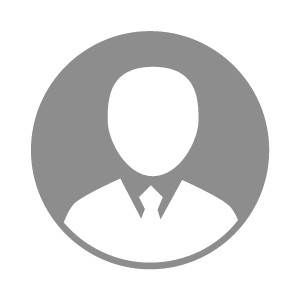 电    话电    话下载后可见下载后可见毕业院校吉林农业大学邮    箱邮    箱下载后可见下载后可见学    历大专住    址住    址无无期望月薪10000-20000求职意向求职意向反刍技术服务经理,动物疾病诊治反刍技术服务经理,动物疾病诊治反刍技术服务经理,动物疾病诊治反刍技术服务经理,动物疾病诊治期望地区期望地区山东省|吉林省|河北省/沧州市|辽宁省山东省|吉林省|河北省/沧州市|辽宁省山东省|吉林省|河北省/沧州市|辽宁省山东省|吉林省|河北省/沧州市|辽宁省教育经历教育经历就读学校：吉林农业大学 就读学校：吉林农业大学 就读学校：吉林农业大学 就读学校：吉林农业大学 就读学校：吉林农业大学 就读学校：吉林农业大学 就读学校：吉林农业大学 工作经历工作经历工作单位：石家庄华仁饲料有限公司 工作单位：石家庄华仁饲料有限公司 工作单位：石家庄华仁饲料有限公司 工作单位：石家庄华仁饲料有限公司 工作单位：石家庄华仁饲料有限公司 工作单位：石家庄华仁饲料有限公司 工作单位：石家庄华仁饲料有限公司 自我评价自我评价动物疾病预防诊疗，牛羊应激调理，对牛羊疾病有丰富临床经验动物疾病预防诊疗，牛羊应激调理，对牛羊疾病有丰富临床经验动物疾病预防诊疗，牛羊应激调理，对牛羊疾病有丰富临床经验动物疾病预防诊疗，牛羊应激调理，对牛羊疾病有丰富临床经验动物疾病预防诊疗，牛羊应激调理，对牛羊疾病有丰富临床经验动物疾病预防诊疗，牛羊应激调理，对牛羊疾病有丰富临床经验动物疾病预防诊疗，牛羊应激调理，对牛羊疾病有丰富临床经验其他特长其他特长外购牛的应激调理外购牛的应激调理外购牛的应激调理外购牛的应激调理外购牛的应激调理外购牛的应激调理外购牛的应激调理